Avvisi Liturgico Pastorali della IV settimana di Avvento 20 - 27 Dicembre 2020«O Chiave di Davide, scettro della casa d’Israele, che apri, e nessuno può chiudere, chiudi, e nessuno può aprire: vieni, libera l’uomo prigioniero, che giace nelle tenebre e nell’ombra di morte»Siamo alla vigilia del santo Natale. La venuta del Signore Gesù, Figlio di Dio e di Maria, sia portatrice di speranza alle molte attese di questo nostro mondo. La Vergine Maria ci guidi all’incontro con te.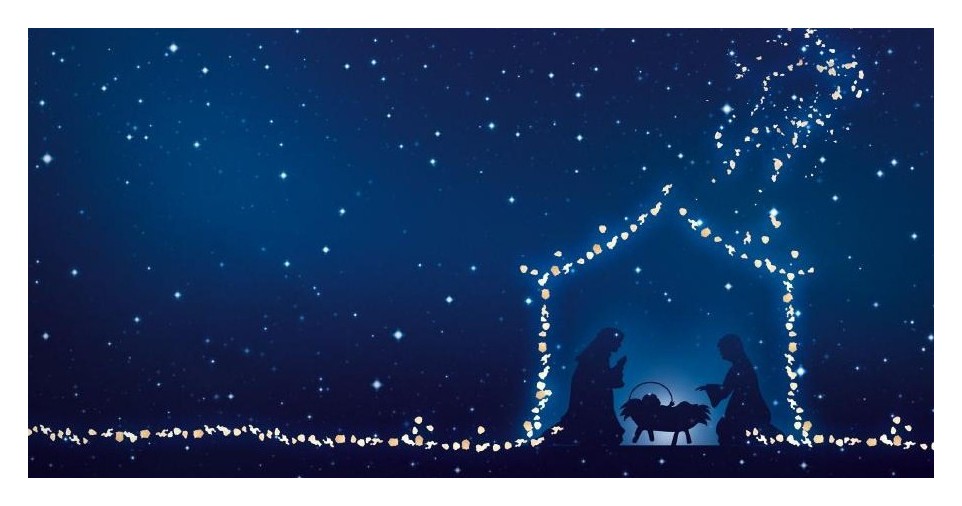 Fino a giovedì 23 Dicembre i sacerdoti saranno disponibili a partire dalle ore 17,00 per il Sacramento della RiconciliazioneNovena del S. Natale dal 16 al 23 DicembreRecita della preghiera della Novena alle S. Messe delle 6,50 
e 8,30Momento comunitario alle ore 19,40 dal lunedì al venerdì, alle ore 18,30 sabato e domenica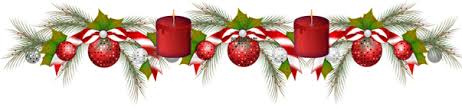 CELEBRIAMO IL NATALE DEL SIGNORE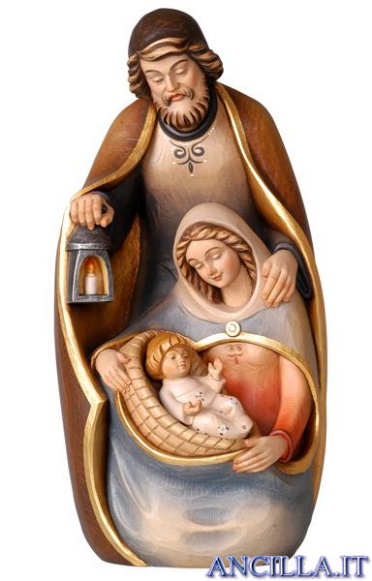 NATALE DEL SIGNOREIl Natale del Signore torna ancora tra noi per ridare la gioia, la vita, l’amore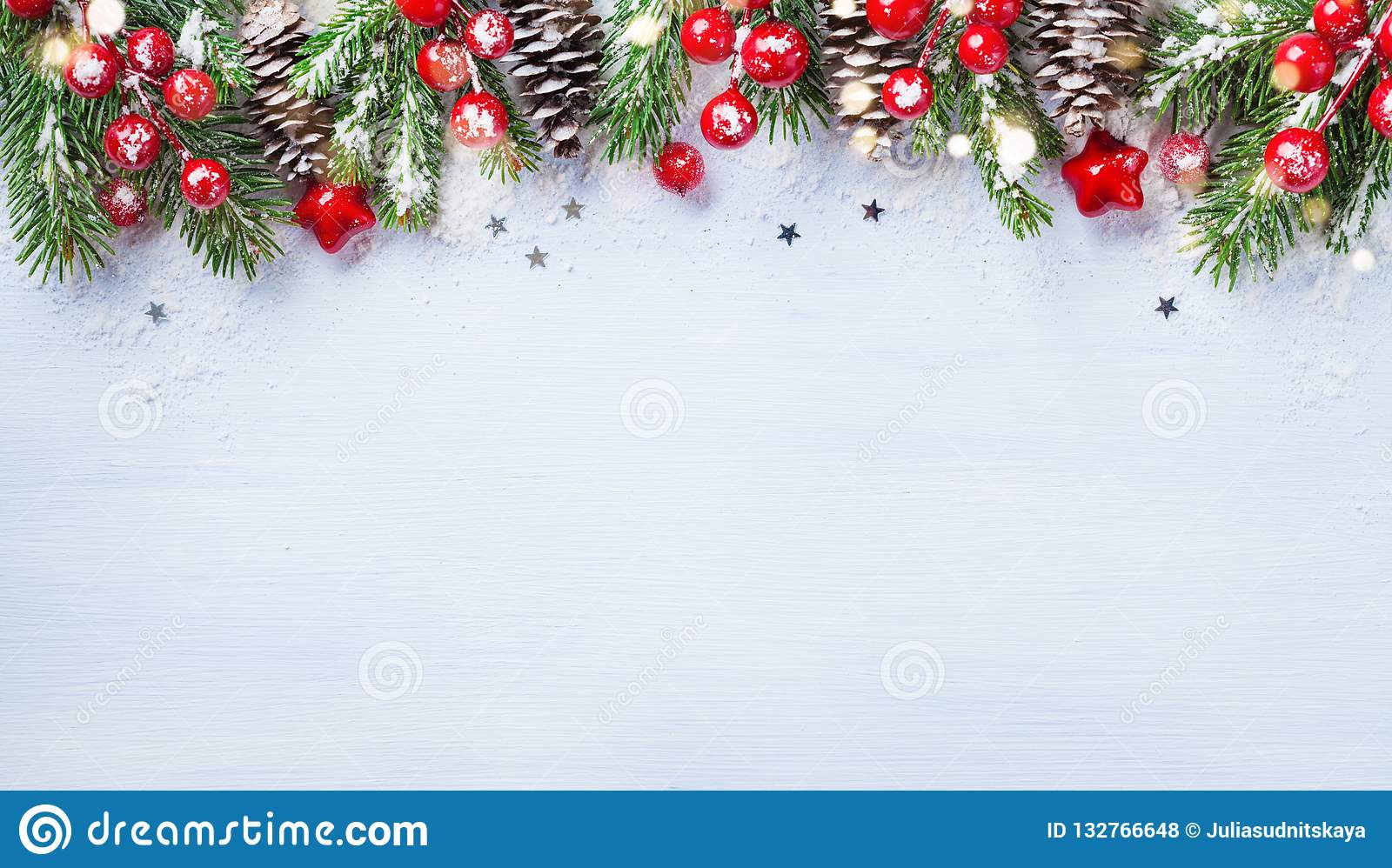 Don Stefano, don Angelo, don Simone e i Diaconi 
augurano a tutti un sereno e felice 
Santo Natale nella Grazia del Signore!25 Dicembre – 1 Gennaio: Settimana di solidarietà per la ParrocchiaAd ogni Messa sono invitati i nuclei famigliari per rinnovare il consenso matrimoniale Un Natale che quest’anno potremo liberare 
da usanze né sacre né viveDa decenni l’avvicinarsi del Natale suscitava in alcuni, come ci ha rivelato Karl Rahner, «più un segreto moto di stizza che una gioia al pensiero del fastidioso frastuono della festa e delle convenzioni sociali», che mettevano di malumore. … Tutto distoglieva dal soffermarsi sul dono che il Natale offre a coloro che sanno accoglierlo.Questo particolare e imprevisto 2020 ha allontanato alquanto «il fastidioso frastuono della festa», anche se non ha fermato le continue pubblicità, specialmente televisive, che identificano nelle merci il dono di Natale.E ha concesso, a chi lo voglia, di poter ritrovare, almeno in parte, quell’incanto del Natale che sembrava irrimediabilmente perduto, e di potersi preparare nel silenzio a ricevere l’autentico dono del Natale. Questo non consiste solo nel ritrovarsi, specialmente nella sera della Vigilia, nell’intimità familiare, nell’augurarsi, a voce o per iscritto, 'Buon Natale', nel dare o ricevere doni, nell’aiutare qualcuno che ha bisogno. Sono cose bellissime, che possono donare una certa letizia e una certa gioia, e che sono in sintonia con quella che, come scriveva nel 1982 il gran teologo e allora cardinale Joseph Ratzinger, «è la festa più umana della fede, perché ci fa percepire nella maniera più profonda l’umanità di Dio». Ma il Natale è soprattutto il ricordo della nascita di Colui che con essa, la predicazione, la morte, la resurrezione ha annunciato e testimoniato che ogni uomo viene da Dio e e va verso Dio… È il compito che, nel 2020, si ripropone a tutti noi, tra le inquietudini, le paure, le angosce, le ansie suscitate e alimentate dall’epidemia globale. (Estratto da articolo pubblicato su Avvenire)PARROCCHIA S.G. BOSCOVia De Roberti, 50 (Mo) – tel. 059/355770
e-mail: parrocchia.sgbosco@gmail.comwww.parrocchiasangiovannibosco.itEcco concepirai un figlio 
e lo darai alla luceDomenica 20 Dicembre
IV di Avvento
Venerdì 25 Dicembre
Solennità del Natale 
del SignoreDomenica 27 Dicembre
Festa della Santa Famiglia di Nazareth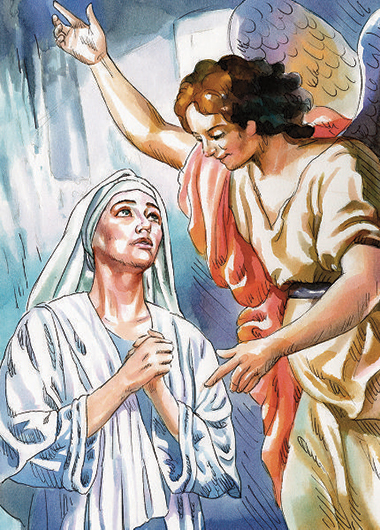 Domenica 20 Dicembre – IV di AvventoDomenica 20 Dicembre – IV di AvventoDomenica 20 Dicembre – IV di AvventoLiturgia Ore: IVLiturgia Ore: IV2Sam 7,1-5.8b-12.14°.16; Sal 88; Rm 16,25-27; Lc 1,26-38                Canterò per sempre l’amore del Signore2Sam 7,1-5.8b-12.14°.16; Sal 88; Rm 16,25-27; Lc 1,26-38                Canterò per sempre l’amore del Signore2Sam 7,1-5.8b-12.14°.16; Sal 88; Rm 16,25-27; Lc 1,26-38                Canterò per sempre l’amore del Signore2Sam 7,1-5.8b-12.14°.16; Sal 88; Rm 16,25-27; Lc 1,26-38                Canterò per sempre l’amore del Signore2Sam 7,1-5.8b-12.14°.16; Sal 88; Rm 16,25-27; Lc 1,26-38                Canterò per sempre l’amore del SignoreSS. Messe:ore 7.30 Casa Famiglia; ore 8.30, 10.00, 11.30, 17.00 e 19.00 nella Chiesa Parrocchialeore 7.30 Casa Famiglia; ore 8.30, 10.00, 11.30, 17.00 e 19.00 nella Chiesa ParrocchialeOre 18,30:Novena in preparazione al S. NataleNovena in preparazione al S. NataleLunedì21NovembreMartedì22NovembreMercoledì23DicembreGiovedì24DicembreOre 17,00:S. Messa Solenne della vigilia nella Chiesa ParrocchialeOre 19,00:S. Messa Solenne della notte nella palestra della Città dei RagazziIs 9,1-3.5-6; Sal 95; Tt 2,11-14; Lc 2,1-14Canto del Gloria, processione e venerazione 
dell’immagine del Bambino GesùVenerdì  25 dicembreNatale del signoreVenerdì  25 dicembreNatale del signoreVenerdì  25 dicembreNatale del signoreLiturgia ore: propriaIs 62,11-12; Sal 96; Tt 3,9-7; Lc 2,15-20Is 52,7-10; Sal 97; Eb 1,1-6; Gv 1,1-18Oggi vi è nato il SalvatoreIs 62,11-12; Sal 96; Tt 3,9-7; Lc 2,15-20Is 52,7-10; Sal 97; Eb 1,1-6; Gv 1,1-18Oggi vi è nato il SalvatoreIs 62,11-12; Sal 96; Tt 3,9-7; Lc 2,15-20Is 52,7-10; Sal 97; Eb 1,1-6; Gv 1,1-18Oggi vi è nato il SalvatoreIs 62,11-12; Sal 96; Tt 3,9-7; Lc 2,15-20Is 52,7-10; Sal 97; Eb 1,1-6; Gv 1,1-18Oggi vi è nato il SalvatoreSS. Messe:ore 7.30 Casa Famiglia; ore 8.30, 11.30, 17.00 e 19.00 nella Chiesa Parrocchiale; ore 10,00 nella palestra della Città dei Ragazziore 7.30 Casa Famiglia; ore 8.30, 11.30, 17.00 e 19.00 nella Chiesa Parrocchiale; ore 10,00 nella palestra della Città dei RagazziOre 18,15:celebrazione Solenne dei Secondi Vespri del S. Natalecelebrazione Solenne dei Secondi Vespri del S. NataleSabato26DicembreDomenica 27 DicembreFesta della Santa Famiglia di NazarethDomenica 27 DicembreFesta della Santa Famiglia di NazarethDomenica 27 DicembreFesta della Santa Famiglia di NazarethLiturgia Ore: propriaLiturgia Ore: propriaGen 15,1-6; 21,1-3; Sal 104; Eb 11,8.11-12.17-19; Lc 2,22-40                 Il Signore è fedele al suo pattoGen 15,1-6; 21,1-3; Sal 104; Eb 11,8.11-12.17-19; Lc 2,22-40                 Il Signore è fedele al suo pattoGen 15,1-6; 21,1-3; Sal 104; Eb 11,8.11-12.17-19; Lc 2,22-40                 Il Signore è fedele al suo pattoGen 15,1-6; 21,1-3; Sal 104; Eb 11,8.11-12.17-19; Lc 2,22-40                 Il Signore è fedele al suo pattoGen 15,1-6; 21,1-3; Sal 104; Eb 11,8.11-12.17-19; Lc 2,22-40                 Il Signore è fedele al suo pattoSS. Messe:ore 7.30 Casa Famiglia; ore 8.30, 10.00, 11.30, 17.00 e 19.00 nella Chiesa Parrocchialeore 7.30 Casa Famiglia; ore 8.30, 10.00, 11.30, 17.00 e 19.00 nella Chiesa Parrocchiale